Admission Arrangements                                                                                                            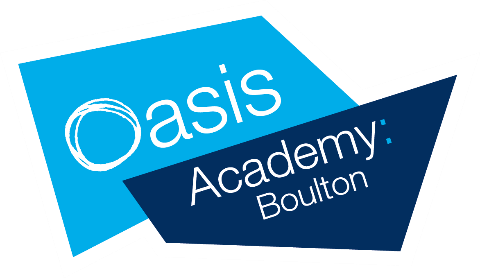 Oasis Academy BoultonAdmission Arrangements for 2021 – 2022Introductory statement Oasis Academy Boulton is an academy where all young people are given the opportunity they deserve to make excellent progress and fulfil their full potential.  Oasis academy Boulton is a fully inclusive primary academy, accepting children of all abilities, of any faith or none.  Admission number(s) The school has an admission number of 30 for entry into Reception year.The school will accordingly admit this number of students if there are sufficient applications. Where fewer applicants than the published admission number(s) for the relevant year group are received, the Academy Trust will offer places at the school to all those who have applied. Application process Details of the LA Process including where to access the Common Application Form (CAF). Provide links where relevant.  Arrangements for applications for places to Reception at the Academy will be made in accordance with Birmingham’s co-ordinated admission arrangements and will be made on the Common Application Form provided and administered by Birmingham City Council.Please access the application form by visiting Birmingham City Council’s website, www.birmingham.gov.uk. Oversubscription criteria and Tie Break When the school is oversubscribed, after the admission of students with an Education, Health and Care plan or a Statement of Special Educational Needs naming the school, priority for admission will be given to those children who meet the criteria set out below, in priority order: 1. Looked after children and children who were previously looked after but immediately after being looked after became subject to adoption, a child arrangements order, or special guardianship order.  2. Siblings – where there are siblings already at the Academy3. Children who live nearest to the Academy. 4. Other children Late applications All applications received by Birmingham City Council after the deadline will be considered to be late applications. Late applications will be considered after those received on time. If, following consideration of all applicants the school is oversubscribed, parents may request that their child is placed on the school’s waiting list. For more information on late applications, please visit Birmingham City Council website www.birmingham.gov.uk. Admission of children outside their normal age group Parents may request that their child is admitted outside their normal age group.  To do so parents should include a request with their application, specifying why admission out of normal year group is being requested, and the year group in which they wish their child to be allocated a place.  When such a request is made, the academy trust will make a decision on the basis of the circumstances of the case and in the best interests of the child concerned, taking into account the views of the Principal and any supporting evidence provided by the parent. In the first instance, please contact Kaylee.whorrie@oasisboulton.org. Waiting lists Birmingham City Council holds the waiting list for Reception class until September 2021. All applicants’ details are passed on to Birmingham City Council. The waiting list is held and maintained by Oasis Academy Boulton.Appeals All applicants refused a place have a right of appeal to an independent appeal panel constituted and operated in accordance with the School Admission Appeals Code. Appellants should contact Birmingham City Council for information on how to appeal. Information on the timetable for the appeals process is on www.birmingham.gov.uk.Applicants living outside the Local Authority Parents living outside the Local Authority, where the academy is located, should use the Common Application Form provided by their home Local Authority.  Notes/Definitions Home address: The home address is where a child normally lives.  Where a child lives with parents with shared parental responsibility, each for part of a week, the address where the child lives is determined using a joint declaration from the parents stating the pattern of residence. If a child’s residence is split equally between both parents, then parents will be asked to determine which residential address should be used for the purpose of admission to school. If no joint declaration is received where the residence is split equally by the closing date for applications, the home address will be taken as the address where the child is registered with the doctor. If the residence is not split equally between both parents then the address used will be the address where the child spends the majority of the school week. Sibling:  ‘Sibling’ means a natural brother or sister, a half brother or sister, a legally adopted brother or sister or half-brother or sister, a step brother or sister or other child living in the same household as part of the same family who, in any of these cases, will be living at the same address at the date of their application for a place. Medical and Social Need: ‘Social need’ does not include a parent’s wish that a child attends the school because of a child’s aptitude or ability or because their friends attend the school.  ‘Medical need’ does not include mild medical conditions. Free School Meals Priority: Those eligible for free school meals admission priority are children who: Are currently registered as eligible for free schools meals Children for whom their parents cannot provide evidence that their child is currently registered for free school meals but where the child or its parents receive any of the following: Universal Credit Income Support Income-based Jobseekers AllowanceAn income-related employment and support allowanceSupport under part VI of the Immigration and Asylum Act 1999 Child Tax Credit (provided they are not entitled to Working Tax Credit) and have an annual income that, from 6 April 2011, does not exceed £16,190 (as assessed by Her Majesty's Revenue and Customs)Where a parent is entitled to the Working Tax Credit run-on (the payment someone receives for a further four weeks after they stop qualifying for Working Tax Credit)The Guarantee element of State Pension Credit Parents will be required to provide evidence of eligibility with their application. Pupil Premium Priority: Those eligible for Pupil Premium admission priority are children who: Are currently registered as eligible for free schools mealsHave been registered as eligible for free school meals at any point in the last six years   Children for whom their parents cannot provide evidence that their child is currently registered for free school meals, [or has been in the past 6 years] but where the child or its parents receive any of the following: Universal CreditIncome SupportIncome-based Jobseekers AllowanceAn income-related employment and support allowanceSupport under part VI of the Immigration and Asylum Act 1999 Child Tax Credit (provided they are not entitled to Working Tax Credit) and have an annual income that, from 6 April 2011, does not exceed £16,190 (as assessed by Her Majesty's Revenue and Customs)Where a parent is entitled to the Working Tax Credit run-on (the payment someone receives for a further four weeks after they stop qualifying for Working Tax Credit)The Guarantee element of State Pension Credit Parents will be required to provide evidence of eligibility with their application. 